Памятка для родителей по профилактике ОРВИ и гриппа у детейС целью обеспечения сезонной профилактики ОРВИ и гриппа необходимо проводить следующие мероприятия:Обеспечение соблюдения правил личной гигиены, в том числе:соблюдение режима дня (достаточный сон, прогулки на свежем воздухе, избегать физических и умственных перегрузок);избегать как переохлаждений, так и перегревания детей, особенно младшего возраста;регулярно и тщательно мыть руки с мылом;использовать индивидуальные или одноразовые полотенца;во время кашля и чихания прикрывать рот и нос одноразовыми платками.Проведение регулярного проветривания и влажной уборки помещения, в котором находится ребенок и квартиры в целом.
Проведение закаливающих мероприятий (обливание ног водой комнатной температуры на ночь; для детей младшего возраста — пребывание без одежды в условиях комнатной температуры при отсутствии сквозняков в течение нескольких минут перед кормлением).
Проведение неспецифической профилактики простудных заболеваний
(с использованием препаратов арбидол, аскорбиновая кислота, анаферон, и др. (в соответствии с инструкцией по применению, при отсутствии противопоказаний).
ПРИ ПЕРВЫХ ПРИЗНАКАХ ЗАБОЛЕВАНИЯ:изолировать ребенка от других детей (членов семьи);вызвать врача;исключить пребывание ребенка в организованном коллективе. ПАМЯТКА ДЛЯ РОДИТЕЛЕЙ.Грипп, вызываемый постоянно изменяющимся вирусом, протекает как респираторное заболевание, передается от человека к человеку преимущественно воздушно-капельным путем, а также через руки, которыми мы прикрываем нос и рот вовремя чихания и кашля.
Большинство людей в мире, инфицированных этим вирусом, переболевают в лёгкой и средне-тяжелой форме, однако были отмечены и тяжелые случаи заболевания с летальным исходом.Каковы симптомы заболевания?Симптомы гриппа: повышенная температура, кашель, боль в горле, ломота в теле, головная боль, озноб и усталость, изредка — рвота и поносОсобенности течения гриппаУ взрослых болезнь, как правило, начинается внезапно с резкого повышения температуры, головной боли, мышечных и суставных болей.
У детей грипп протекает по-разному: одни становятся вялыми, много спят, другие — беспокойными, раздражительными, температура повышается до 37 — 38 градусов, отмечается затрудненное дыхание.ВИРУС ГРИППА ЗАРАЗЕН!Известно, что больной гриппом может быть заразным, начиная с 1 дня до появления первых симптомов заболевания и до 7 дней после начала заболевания.
Чтобы воспрепятствовать распространению вируса гриппа, необходимо:сделать прививку против гриппа, так как вакцина является наиболее эффективным средством профилактики;проводить влажную уборку помещений с применением дезинфицирующих средств;регулярно проветривать помещение;научить детей часто мыть руки с мылом в течение 20 секунд. Родители тоже должны выполнять эту процедуру, что послужит хорошим примером для детей.научить детей кашлять и чихать в салфетку или руку. Родители тоже должны выполнять эту процедуру, что послужит хорошим примером для детей. Научить детей не подходить к больным ближе, чем на полтора — два метра;заболевшие дети должны оставаться дома (не посещать дошкольные и образовательные учреждения).воздержаться от посещения мест скопления людей. В случае всех перечисленных выше симптомов у ребёнка: повышение температуры тела, кашель, боль в горле, озноб, головная боль, затруднённое дыхание, боли в мышцах и суставах, сыпь, рвота, понос родители обязуются незамедлительно обратиться к помощи врача.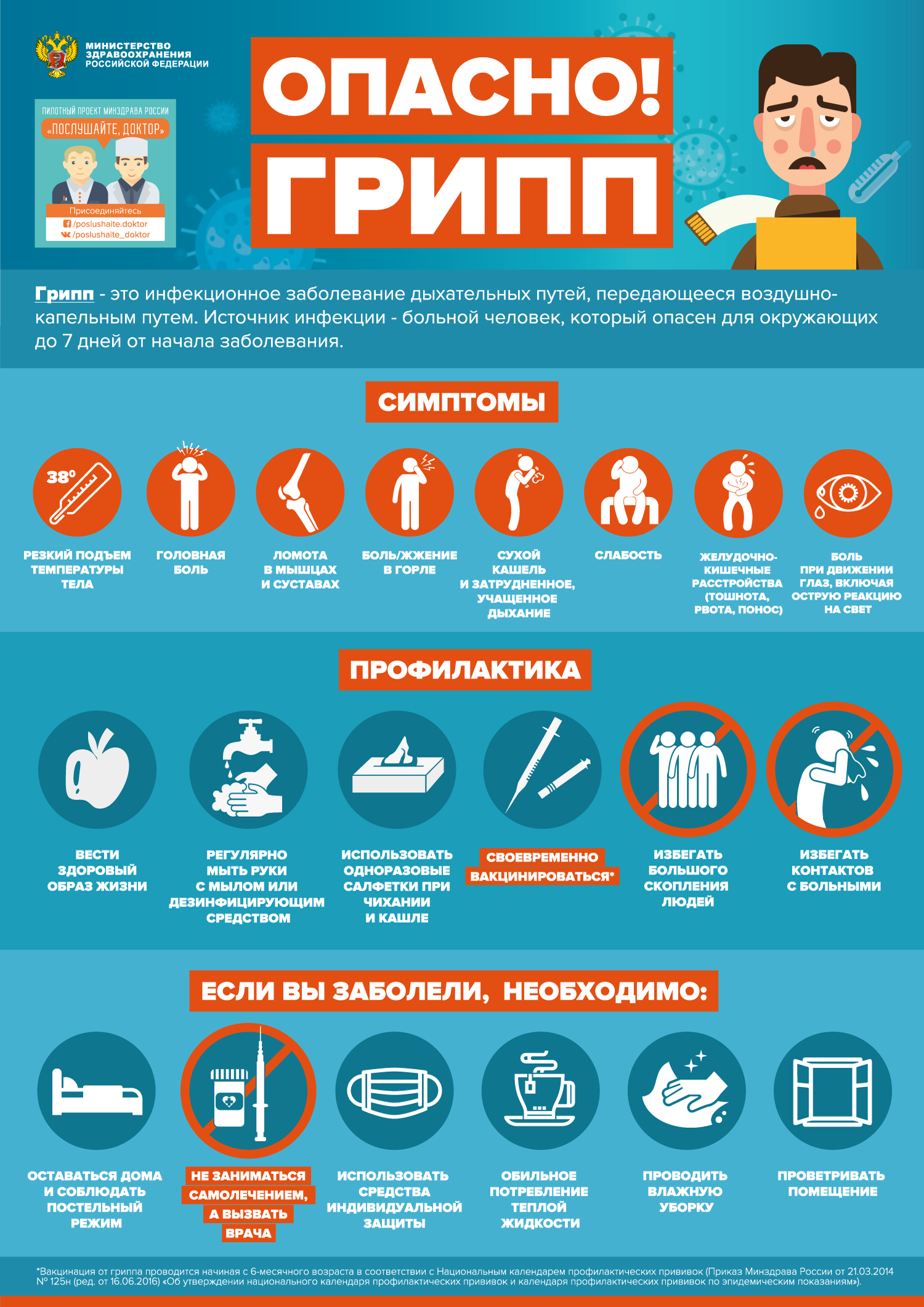 